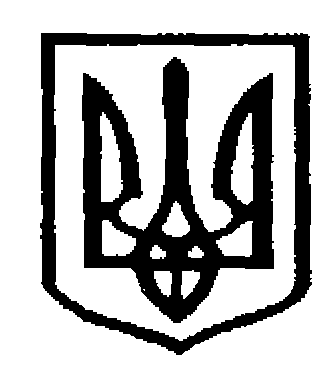 У К Р А Ї Н АЧернівецька міська радаУправлiння  освітивул. Героїв Майдану, 176, м. Чернівці, 58029 тел./факс (0372) 53-30-87  E-mail: osvitacv@gmail.com  Код ЄДРПОУ №02147345Про щоденний облік відвідуванняПовідомляємо, що для узагальнення інформації щодо форм навчання, кількості змін та обліку відвідування учнями закладів загальної середньої освіти, необхідно щоденно протягом навчального року до 10:00 (І зміна) та 13:00 (ІІ зміна) надавати вищезазначену інформацію в Google-таблицю за покликанням: https://docs.google.com/spreadsheets/d/1ypTJ6dWJI9cb6kBSnr6ngfVgg36lJlxdclhqkOXfEy0/edit?usp=sharing Даємо роз’яснення щодо заповнення окремих комірок Google-таблиці:Якщо даних по певній категорії немає, до прикладу відсутні хворі на Covid-19, в таких комірках вказуємо значення 0.У стовпчику Форми навчання заклад обирає один з варіантів:«очна» - у випадку, якщо 100 % учнів відвідують школу, а дистанційна форма навчання не передбачена; в такому разі в комірці Приступили до навчання дистанційно вказується 0«дистанційна» - у випадку якщо всі учні школи навчаються онлайн за допомогою технологій дистанційного навчання; в такому випадку в комірці Приступили до навчання очно вказується 0«змішана» - у випадку, якщо частина учнів відвідує школу очно, а частина навчається онлайнНа період канікулів у стовпчику Форми навчання обираємо варіант «канікули» і не заповнюємо всі інші комірки. Якщо школа працює у дві зміни, то в стовпчиках І зміна подається інформація про кількість учнів, що приступили або не приступили до навчання у першу зміну, а в стовпчиках ІІ зміна – кількість про учнів, які присутні або відсутні на навчанні у другу зміну.Загальна кількість відсутніх вираховується у стовпчику Загальна кількість відсутніх автоматично як сума відсутніх по хворобі, по поважній причині та без поважних причин. У стовпчику Разом присутніх і відсутніх автоматично вираховується кількість учнів, що приступили чи не приступили (хоча повинні) до навчання у І або ІІ зміну.Стовпчики Сімейна форма, Екстернат та Педагогічний патронаж є окремими категоріями, що належать до учнів, які здобуваються освіту за індивідуальною формою навчання. У стовпчику Разом за індивідуальною формою навчання автоматично підраховується загальна кількість таких учнів. Учні індивідуальної форми навчання не враховуються ні в очному, ні в дистанційному навчанні І і ІІ змін.У стовпчику Разом присутніх і відсутніх за всіма формами навчання у І і ІІ зміни автоматично вираховується сума всіх присутніх учнів закладу, що навчаються за всіма формами навчання та відсутніх. Число в цій комірці повинно збігатися з числом, яке заклади вручну вносять у стовпчику Кількість учнів у закладі. Якщо числа у цих двох комірках збігаються, в комірці Перевірка введених даних буде відображатися напис ВІРНО. У випадку якщо є розбіжності між кількістю учнів, введеною закладом вручну та кількістю учнів, підрахованих автоматично, в комірці буде відображатися напис НЕ ВІРНО. В такому разі необхідно перевірити кількість учнів, введених по окремих категоріях (присутні очно, дистанційно і т.д.)Заступник начальника з фінансово-економічних питаньуправління освіти міської ради                                Денис КРУГЛЕЦЬКИЙВіта Понич, 53 23 62__________№ _________Керівникам  закладів  загальної середньої  освітиЧернівецької міської ради